ALLEGATO 1 - Modello di DomandaDICHIARAZIONE SOSTITUTIVA DELL’ATTO DI NOTORIETA’(Art. 47 D.P.R. 28 dicembre 2000, n. 445)Il/La sottoscritto/a 		nato/a a	 	( ) il 	Residente a 	(	) in via 	n. 	CF 	email 	pec 	recapito telefonico 	CHIEDEdi essere inserito/a nell’Elenco degli Esperti di Valutazione (“Elenco”) emesso dal Politecnico di Milano per il seguente bando a cascata:ANTHEM Spoke 3Consapevole delle sanzioni penali nel caso di dichiarazioni non veritiere di formazione o uso di atti falsi, richiamate dall’art. 76 del D.P.R. 445/2000DICHIARAil possesso alla data della presente dei seguenti requisiti generali e di integrità dell’Art. 2 dell’Avviso:generaliessere cittadino italiano o di uno degli Stati membri dell’Unione Europegodere dei diritti civili e politici;non essere stato escluso dall’elettorato politico attivo;non aver riportato condanne penali e non essere destinatario di provvedimenti giudiziari iscritti nel casellario giudiziale. Le cause di esclusione di cui al presente numero operano anche nel caso in cui la sentenza definitiva disponga l’applicazione della pena su richiesta, ai sensi dell’art. 444 del codice di procedura penale;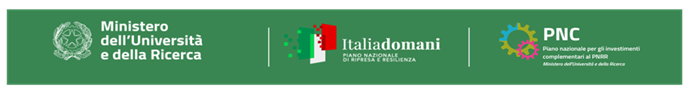 non aver rivestito negli ultimi due anni cariche in partiti politici o in organizzazioni sindacali e abbiano avuto negli ultimi due anni rapporti continuativi di collaborazione o di consulenza con le predette organizzazioni (art. 53 comma 1 bis del d.lgs. 165/2001);non avere un grado di parentela o affinità, entro il quarto grado compreso, con il Rettore, il Direttore Generale, un componente del Consiglio di Amministrazione;non versare in una delle condizioni di incompatibilità o inconferibilità previste dalla normativa vigente ed in particolare dal d.lgs. 39/2013, dal D. Lgs. 165/2001 e dal D. Lgs 175/2016, obbligandosi sin d’ora a rimuovere eventuali cause di incompatibilità all’esito della selezione.di integrità:non aver riportato condanne penali, anche se non passate in giudicato e di non avere procedimenti in corso per reati contro il patrimonio e le P.A. o che comportino l’interdizione dai pubblici uffici o che comunque impediscano la costituzione del rapporto di lavoro con la PA;non aver riportato condanna nei giudizi di responsabilità contabile e amministrativa per danno erariale;non essere stato motivatamente rimosso dall’incarico di dirigente prima della scadenza del mandato;non essere stato destinatario, quale dipendente pubblico, di una sanzione disciplinare superiore alla censura;non essere stato sottoposto nell’ultimo triennio a procedimenti disciplinari che si siano conclusi con provvedimento definitivo di irrogazione di una sanzione e non avere procedimenti disciplinari in corso;non essere stato destituito o dispensato dall’impiego presso una Pubblica Amministrazione per persistente insufficiente rendimento, ovvero non essere stato dichiarato decaduto da un impiego statale, ai sensi della normativa in materia di impiegati civili dello Stato;nonché dei requisiti specifici c) di competenza ed esperienza tecnica, da dimostrare con CV e/o con ogni altro titolo utile:Essere in possesso di diploma di laurea conseguito ai sensi degli ordinamenti didattici antecedenti il D.M. 509/1999, oppure Laurea specialistica (LS) dell’ordinamento previsto dal D.M. 509/1999 oppure Laurea Magistrale (LM) dell’ordinamento previsto dal D.M. 270/2004;Aver maturato esperienza scientifica e/o tecnica documentabile, nelle tematiche oggetto dei bandi a cascata, sia nella pubblica amministrazione che in enti/aziende privati. I bandi a cascata e le relative tematiche sono disponibili al seguente link: https://www.polimi.it/ricerca/la-ricerca-al-politecnico/pnrr/bandi-a-cascata E DICHIARAdi essere a conoscenza che l’affidamento di incarichi presuppone, ove previsto, l’autorizzazione dell’Ente di appartenenza (D.Lgs. n. 165/2001, art. 53) Si allega curriculum vitae in formato europeo, firmato, e copia fotostatica di documento di riconoscimento in corso di validità (in caso di firma autografa).Luogo e DataFirma